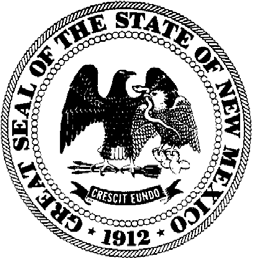 New Mexico Public Education DepartmentNew Mexico Charter Schools ProgramCompetitive Subgrant Application 2020Phase I: Expansion Schools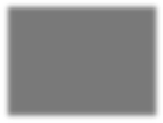 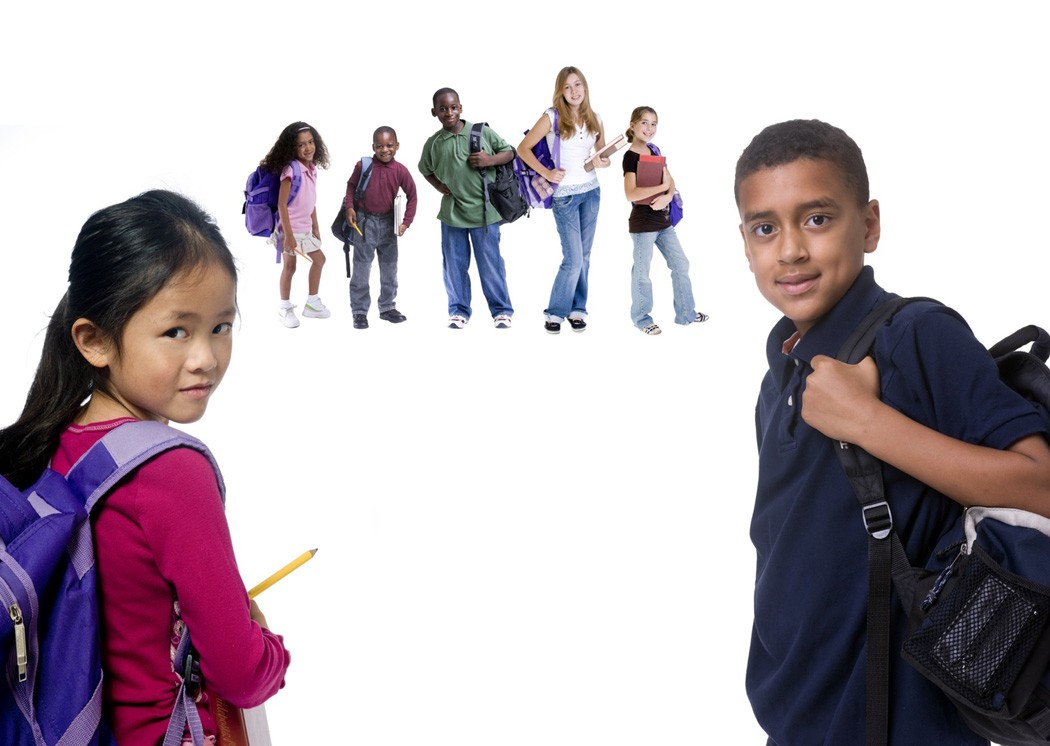 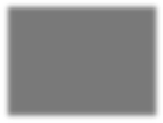 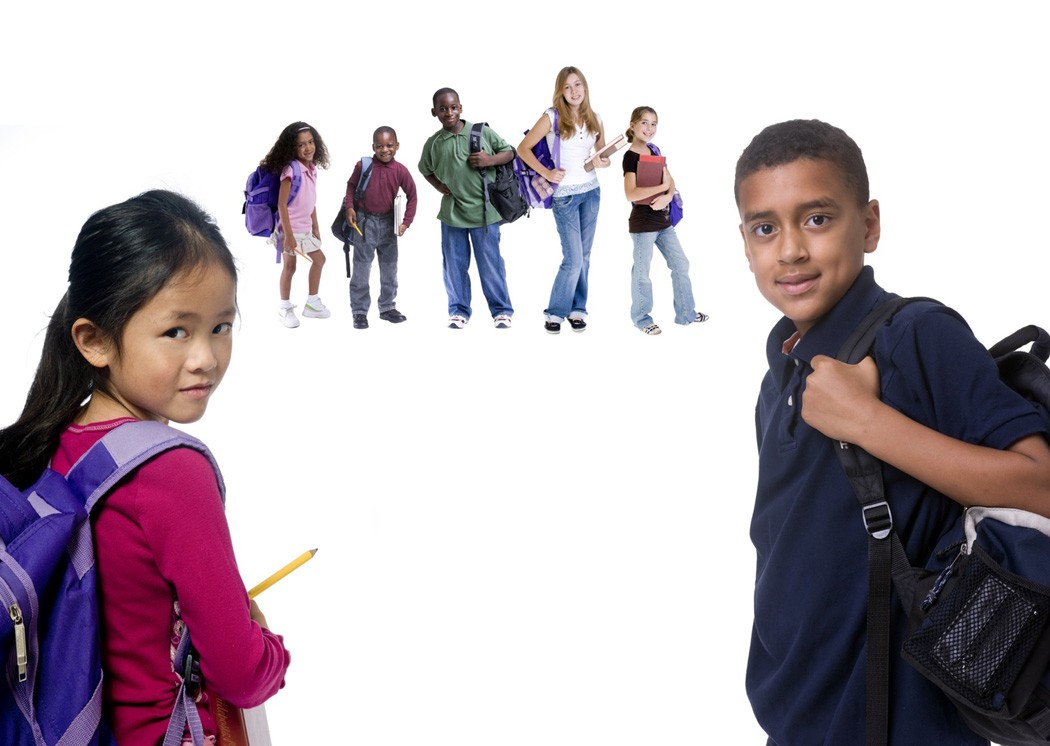 Investing for tomorrow. Delivering today.Charter Schools Program SubgrantsThe Charter Schools Program (CSP) grant was awarded by the U.S. Department of Education to the New Mexico Public Education Department (PED) in 2017 and funds the opening of new charter schools and the expansion of high-quality charter schools through 2022. For information about the CSP, including limitations on funding, visit the PED’s NMCSP web page.Each year, new and expanding charter schools may apply for CSP subgrants under a competitive process. Phase I of the subgrant competition process determines whether schools are eligible to submit an application under Phase II. Expansion School Competition: Phase IIn Phase I, applicants must:submit a Letter of Intent to the CSP program manager at Brigette.Russell2@state.nm.us by June 30, 2020, at 5:00 PM MDT;have applied, through an amendment request or another process established by the authorized public chartering authority, to expand enrollment or add grade levels served; andmeet the following requirements:average school grade of B or better over the last 3 years, or improved grade over the last 3 years;does not meet TSI/CSI criteria; andno significant adverse audit findings or organizational non-compliance in the past three years.New School Competition: Phase IIApplicants will be notified by the CSP program manager if they are eligible to move on to Phase II. Phase II applications will be due July 31, 2020, at 5:00 PM MDT.Letter of Intent 2020 Expansion Schools CSP Subgrant Competition_______________________ [school name] intends to apply for subgrant funds under the New Mexico Charter Schools Program (CSP) for the purpose of  Applicant requests a subgrant in the amount of $____________.I confirm that the school meets the following eligibility criteria: earned an average school grade of B or better over the last three years or improved school grade over the last three years;  does not meet TSI/CSI criteria, andhas had no significant adverse audit findings or organizational non-compliance in the past three years. In addition, I confirm that the school has applied, through an amendment request or another process established by the authorized public chartering authority, to expand or replicate their charter school and provided adequate and timely notice to that authorized public chartering authority of the request.I understand that the CSP will review the school’s academic, financial, and organizational performance by reviewing documentation from the authorized public chartering authority and through the appropriate bureaus of PED. I understand that upon verification and completion of this review, the CSP program manager will notify the school of whether it is eligible to submit a Phase II application. The school’s governing body voted to submit this Letter of Intent on   Signature: __________________________________	Date: __________________________________Name: _____________________________________	Title: __________________________________